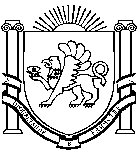 РЕСПУБЛИКА КРЫММИНИСТЕРСТВО ОБРАЗОВАНИЯ, НАУКИ И МОЛОДЕЖИ
(МИНОБРАЗОВАНИЯ КРЫМА)П Р И К А ЗО проведении 65 республиканского туристского слета обучающихся образовательных учреждений Республики Крым в 2019 годуВ соответствии с Единым календарем массовых и методических мероприятий Министерства образования, науки и молодежи Республики Крым, Государственных бюджетных образовательных учреждений дополнительного образования Республики Крым с учащимися, педагогическими и руководящими работниками по вопросам воспитания и дополнительного образования детей      на 2019 год Государственным заданием на 2019 год и на плановый период 2020 и 2021 годов от 14.01.2019 № 803.1, утверждённым приказом Министерства образования, науки и молодежи Республики Крым от 18.01.2019 № 73             «Об утверждении государственного задания на  2019 года и на плановый период  2020 и 2021 государственным учреждениям  и организациям, подведомственным  Министерству образования, науки и молодежи Республики Крым»,П Р И К А З Ы В А Ю:1. Утвердить:1.1. Положение о проведении 65 республиканского туристского слета обучающихся образовательных учреждений Республики Крым  в 2019 году (далее – Положение) (приложение 1).1.2. Состав организационного комитета по проведению                                             65 республиканского туристского слета обучающихся образовательных учреждений Республики Крым в 2019 году (приложение 2).1.3. Состав жюри 65 республиканского туристского слета обучающихся образовательных учреждений Республики Крым в 2019 году (приложение 3).2. Государственному бюджетному образовательному учреждению дополнительного образования Республики Крым «Центр детско-юношеского туризма и краеведения» (Осокина Е.А.):2.1. Провести с 16 по 20 апреля 2019 года 65 республиканский туристский слет обучающихся образовательных учреждений Республики Крым (далее - Слет) согласно Положению.2.2. Расходы на организацию и проведение 65 республиканского туристского слета обучающихся образовательных учреждений Республики Крым в 2019 году обеспечить за счет средств, предусмотренных Государственным заданием № 803.1 от 14.01.2019 на 2019 год и плановый период 2020 и 2021 годов согласно техническому заданию № 2.3. Руководителям органов управления образованием муниципальных образований Республики Крым: 3.1. Обеспечить подготовку и проведение муниципальных этаповСлета;3.2. Обеспечить участие обучающихся в республиканском этапе                      Слета согласно Положению.4. Данный приказ разместить на сайтах Министерства образования, науки и молодежи Республики Крым и Государственного бюджетного образовательного учреждения дополнительного образования Республики Крым «Центр детско-юношеского туризма и краеведения». 5. Контроль за исполнением приказа возложить на начальника управления дополнительного образования, организации воспитательной работы, отдыха          и оздоровления детей Министерства образования, науки и молодежи Республики Крым Нука И.Н.Министр                                                                                       Н.Г. Гончарова ПОЛОЖЕНИЕо проведении 65 республиканского туристского слета обучающихся образовательных учреждений Республики Крым в 2019 году1. Цели и задачи65 республиканский туристский слет обучающихся образовательных учреждений Республики Крым в 2019 году (далее - Слёт) проводится с целью совершенствования туристского мастерства, обмена опытом туристской работы, развития туристско-краеведческих знаний, отработки приемов обеспечения безопасности и решает следующие задачи: - популяризация туристско-краеведческой работы среди обучающихся образовательных учреждений Республики Крым;- улучшение физического воспитания школьников, укрепление                           их здоровья;- дальнейшее развитие школьного туризма как средства воспитания;- определение сильнейших туристских команд среди команд обучающихся образовательных учреждений Республики Крым;- патриотическое воспитание молодежи.2. Порядок, сроки и место проведенияСлет проводится в два этапа:1 этап - муниципальный;2 этап - республиканский. Сроки и место проведения муниципального этапа определяются организаторами.Сроки проведения республиканского этапа – 16-20 апреля 2019 года.Место проведения республиканского этапа – урочище «Кайноут», с.Ароматное, Белогорский район Республики Крым.3. Руководство и организация Общее руководство проведением Слёта осуществляет Министерство образования, науки и молодежи   Республики Крым.Непосредственная организация и проведение муниципальных этапов Слёта возлагается на организационные комитеты и жюри, сформированные органами управления образованием муниципальных образований        Республики Крым.Непосредственная организация и проведение республиканского этапа Слёта возлагается на организационный комитет Слёта, Государственное бюджетное образовательное учреждение дополнительного образования Республики Крым «Центр детско-юношеского туризма и краеведения» (далее - ГБОУ ДО РК «ЦДЮТК») и жюри Слёта.4. Участники слетаВ Слёте принимают участие команды обучающихся образовательных учреждений муниципальных образований Республики Крым, победители или призеры муниципальных этапов, подавшие заявку на участие в Слёте в ГБОУ ДО РК «ЦДЮТК». Муниципальные образования, команды которых являются победителями и призерами 64 Республиканского туристского слета обучающихся образовательных учреждений Республики Крым имеют право направить для участия в республиканском этапе Слёта вторую команду                    по каждой возрастной группе с согласования ГБОУ ДО РК «ЦДЮТК».Слёт проводится по 2 возрастным группам: - старшая возрастная группа - «Юноши/девушки» - 2002-2003 г. рождения;- младшая возрастная группа - «Юноши/девушки» - 2004-2005 г. рождения;Состав команды по каждой возрастной группе – 12 человек,                                   в т.ч. участники: 10 человек (из них не менее 4-х девушек), руководители:                2 человека.5. Условия приема участниковДля участия в Республиканском этапе Слёта необходимо подать заявку, подписанную руководителем органа управления образованием муниципального образования в ГБОУ ДО РК «ЦДЮТК» до 15 марта 2019 г. (приложение 1). Сканированная копия заявки направляется по электронной почте               mkk-turcentr.rk@mail.ru с обязательным подтверждением по телефону (3652) 27-15-45 (туристский отдел).Участники Слёта размещаются в полевых условиях. Команды-участники Слёта должны иметь единую форму одежды, а также необходимое снаряжение для проживания в полевых условиях и участия в Слёте в соответствии                        с программой.Размещение команд на поляне Слёта проводится строго по указанию коменданта.Питание участников слета централизованное. Питание обеспечивает организатор.Руководители команд в день заезда предоставляют в жюри следующие документы:- приказ органа управления образованием муниципального образования Республики Крым о направлении команды (с указанием фамилии, имени, отчества каждого участника, образовательной организации, класса, указанием фамилий, имен, отчеств полностью и занимаемых должностей сопровождающих лиц);- именную заявку установленного образца (приложение 2). - справку образовательного учреждения с фотографией учащегося, заверенной печатью, которая перекрывает фотографию на 1/3, подписанную директором образовательного учреждения (фотография должна быть выполнена в текущем учебном году);- свидетельство о рождении (паспорт) каждого участника (для сверки); - документ, подтверждающий квалификацию спортсмена (при наличии);- заявление родителей о согласии на обработку персональных данных (приложение 3);- справку об эпидокружении на каждого участника;- справку о прививке от клещевого энцефалита или письменный отказ родителей от прививки (приложение 4);- паспорт для сопровождающих лиц (копия);- полис добровольного страхования от несчастных случаев том числе при занятиях спортом на всех участников на время проведения соревнований;- полис обязательного медицинского страхования на каждого участника (копия).Все документы подаются в мандатную комиссию в оригинале. Ксерокопии документов мандатная комиссия не рассматривает (кроме паспорта для сопровождающих лиц и полиса обязательного медицинского страхования). Оригиналы документов, удостоверяющие личность участников, предоставляются в мандатную комиссию для сверки.Команды, не предоставившие вышеперечисленные документы                         на учащихся – участников Слёта, к участию в Слёте не допускаются.6. Программа слетаВ программу слета входят следующие виды:1. «Дистанция – пешеходная – личная» (2-3 класс дистанции): преодоление спортивно-туристской полосы препятствий каждым участников команды;2. «Дистанция – пешеходная – связка» (2-3 класс дистанции): преодоление спортивно-туристской полосы препятствий парами;3. «Ориентирование по заданному маршруту»: прохождение отмеченных на карте и расположенных на местности контрольных пунктов в заданном порядке каждым участником команды;4. «Контрольный туристский маршрут»: прохождение командой отмеченных на карте и расположенных на местности контрольных пунктов                   в заданном порядке с выполнением контрольных заданий.5. «Знатоки краеведы»: выполнение командой заданий туристско-краеведческой тематики.  	Условия проведения Слёта будут направлены руководителям команд после подачи заявки на участие в Слёте в ГБОУ ДО РК «ЦДЮТК», но                      не ранее, чем за 30 дней до начала Слёта.Жюри во время проведения Слёта оставляет за собой право изменять программу.7. Определение победителейРезультат команды по каждой возрастной группе в виде «Дистанция – пешеходная – личная» определяется по сумме баллов, набранных участниками. Результат участника по каждой возрастной группе в виде «Дистанция – пешеходная – личная» определяется по наименьшему времени прохождения дистанции среди юношей и девушек отдельно.Результат команды по каждой возрастной группе в виде «Дистанция – пешеходная – связка» определяется по сумме баллов, набранных связками. Результат связки по каждой возрастной группе в виде «Дистанция – пешеходная – связки» определяется по наименьшему времени прохождения дистанции среди юношей и девушек отдельно.Результат команды по каждой возрастной группе в виде «Ориентирование по заданному маршруту» определяется по сумме баллов, набранных участниками. Результат участника по каждой возрастной группе                     в виде «Ориентирование по заданному маршруту» определяется                                  по наименьшему времени прохождения дистанции среди юношей и девушек отдельно.Бальная оценка каждого участника определяется по формуле:Б=((К+1) -М) +ПК – количество участников, М – занятое место, П – премиальные баллы  за призовые места (1 место – 3 балла, 2 место – 2 балла, 3 место – 1 бал).Результат команды по каждой возрастной группе в виде «Контрольный туристский маршрут» определяется по наименьшему времени прохождения дистанции с учетом штрафных баллов, набранных командой.Результат команды по каждой возрастной группе в виде «Знатоки-краеведы» определяется по сумме мест, набранных командой в конкурсах.                В случае равенства результатов в виде «Знатоки-краеведы» приоритет имеет команда, показавшая лучший результат в конкурсе «Краеведение».Результат команды в общем зачете слета не определяется.Команда младшей возрастной группы, набравшая наименьшее количество баллов по сумме мест в видах «Дистанция – пешеходная – личная», «Дистанция – пешеходная – связка», «Ориентирование по заданному маршруту», «Контрольный туристский маршрут», «Знатоки-краеведы» будет направлена для участия в Туристском слете учащихся Союзного государства. В случае равенства результатов приоритет имеет команда, занявшая более высокое место в виде «Дистанция – пешеходная – связка».В случае если команда, набравшая наименьшее количество баллов по сумме мест, не может принять участие в Туристском слете учащихся Союзного государства, для участия направляется команда, следующая согласно протоколу определения делегаций для участия во Всероссийских мероприятиях.8. Награждение победителейКоманды, занявшие I, II и III места в отдельных видах программы Слёта по каждой возрастной группе, награждаются дипломами Министерства образования, науки и молодежи Республики Крым и статуэтками. 9. ФинансированиеРасходы на проведение муниципального этапа Слёта обеспечиваются                за счет средств бюджетов муниципальных образований Республики Крым.Расходы на проезд делегаций к месту проведения Слёта и обратно, оформление страховых полисов осуществляется за счет командирующих организаций.Расходы на подготовку, организацию, проведение республиканского этапа Слёта, награждение победителей и призеров обеспечиваются за счет средств бюджета Республики Крым.Расходы на отправку сборной команды Республики Крым для участия                         в Туристском слете учащихся Союзного государства обеспечиваются за счет средств бюджета Республики Крым и/или привлеченных средств.ЗАЯВКАна участие в  65 республиканском туристском слете обучающихсяобразовательных учреждений Республики Крым______________________________________________________________________________________(орган управления образованием)заявляет на  участие в 65 республиканском туристском слете обучающихся образовательных учреждений Республики Крым  (16-20 апреля 2019 г., с. Ароматное, Белогорский р-н, Республика Крым) команду __________________________________________________________________муниципальное образованиепо старшей возрастной группе.Руководитель команды_____________________________________________________________                                                                    (фамилия, имя, отчество полностью)Контактный моб. телефон руководителя_____________________________________________________Электронная почта руководителя___________________________________________________________Руководитель органа управления образованием	__________________________________________/	___________________/                                                                М.П.       подпись руководителя	                                                      расшифровка подписиЗАЯВКАна участие в  65 республиканском туристском слете обучающихсяобразовательных учреждений Республики Крым______________________________________________________________________________________(орган управления образованием)заявляет на  участие в 65 республиканском туристском слете обучающихся образовательных учреждений Республики Крым  (16-20 апреля 2019 г., с. Ароматное, Белогорский р-н, Республика Крым) команду __________________________________________________________________муниципальное образованиепо младшей возрастной группе.Руководитель команды_____________________________________________________________                                                                    (фамилия, имя, отчество полностью)Контактный моб. телефон руководителя_____________________________________________________Электронная почта руководителя___________________________________________________________Руководитель органа управления образованием		/	/                                                                  М.П.       подпись руководителя	                                                           расшифровка подписиИМЕННАЯ ЗАЯВКАна участие в  65 республиканском туристском слете обучающихсяобразовательных учреждений Республики КрымПросим допустить к участию в соревнованиях команду ________________в следующем составе:Всего допущено к соревнованиям _________ человек. Не допущено к соревнованиям ____человек, в том числе _____________	М.П.	Врач _________________ /	/Печать медицинского учреждения	подпись врача	расшифровка подписи врачаПредставитель команды  	ФИО полностью, телефон, e-mailРуководитель		/	/М.П.	название  командирующей организации	подпись руководителя	расшифровка подписиЗАЯВЛЕНИЕо согласии на обработку персональных данныхЯ, ______________________________________________________________________________,(Ф.И.О.)проживающий (ая) по адресу: _________________________________________________________________________________________________________________________________________в соответствие с требованиями статьи 9 Федерального закона от 27.07.2006 № 152-ФЗ                                    «О персональных данных» даю свое согласие на обработку в ГБОУ ДО РК «ЦДЮТК»  своих персональных данных и данных моего ребенка (подопечного) _____________________________________________________________________________, участника 65 республиканского туристского слета обучающихся образовательных учреждений Республики Крым,  к которым относятся следующие данные:- фамилия, имя, отчество;- адрес места проживания, контактные телефоны (домашний, мобильный);- дата рождения;- данные о документе, удостоверяющем личность;- место обучения.Даю согласие на участие ребенка (подопечного) в интервью, фото и видео съемке,                             на редактирование и использование фото-, видеозаписей в некоммерческих целях, а также                          в рекламе, включая печатную продукцию, размещение в СМИ, Интернет и других средствах.Даю информированное добровольное согласие в случае наличия угрозы жизни и здоровью ребенка на оказание медицинской помощи в неотложной и экстренной формах, в стационарных условиях, а также иную медицинскую помощь,  необходимую для сохранения жизни и здоровья ребенка, включая доставление ребенка в медицинское учреждение и обратно.Данное Согласие действует до достижения целей обработки моих персональных данных, установленных действующим законодательством Российской Федерации. Согласие может быть отозвано по моему письменному заявлению.Я подтверждаю, что, давая такое Согласие, я действую своей волей и в своих интересах.Дата: _______________                                         Подпись______________ /________________/Контактный телефон _____________________________Заявление Я, _________________________________________________, проживающий(щая) по адресу:         _______________________________________________________________________________тел. ___________________ заявляю об отказе от профилактической прививки от _______________________________________________________________________________моему ребенку ______________________________, родившемуся _____________,                        до достижения им возраста 18 лет.Прошу принять во внимание, что данный отказ есть обдуманное решение, полностью соответствующее нормам действующего законодательства Российской Федерации;    а именнопункту 1 статьи 5 Федерального закона от 17 сентября 1998 года № 157-ФЗ                              «Об иммунопрофилактике инфекционных болезней».Со мной проведена беседа профилактической прививки от вирусного клещевого энцефалита при посещении горно-лесной местности, эндемичной по клещевому вирусному энцефалиту, в период активизации жизнедеятельности иксодового клеща, а так же о возможных последствиях отказа от вакцинации.В случае укуса моего ребенка иксодовым клещом во время участия в 65 республиканском туристском слете обучающихся образовательных учреждений Республики Крым                             с 16 по 20 апреля 2019 года и последующего возможного заражения вирусными инфекциями, передающимися иксодовым клещом, я беру ответственность на себя и не имею претензий к организаторам 65 республиканского туристского слета обучающихся образовательных учреждений Республики Крым, администрации образовательного учреждения по месту обучения моего ребенка, сопровождающему лицу.Дата _______                                                                              Подпись ________/расшифровка/СОСТАВорганизационного комитета по проведению 65 республиканского туристского слета обучающихся образовательных учреждений Республики Крым в 2019 годуЧлены организационного комитета:СОСТАВжюри 65 республиканского туристского слета обучающихся образовательных учреждений Республики Крым в 2019 годуот  «___» ______ 2019 г.Гг. Симферополь        №  ________Приложение 1к приказу Министерства образования, науки и молодежи Республики Крым от «_____»__________2019 №______Приложение  1к Положению о 65 республиканском туристском слете обучающихся образовательных учреждений Республики Крым в 2019 годуПриложение  2к Положению о 65 республиканском туристском слете обучающихся образовательных учреждений Республики Крым в 2019 годуВ главную судейскую коллегию 65 Республиканского туристского слета обучающихся образовательных учреждений Республики Крымот команды __________________________Возр. Группа:№ п/пФамилия, Имя, отчество
участника(полностью)Год
рожденияСпортивный
разрядМедицинский
допускслово “допущен”
 и печать врачанапротив каждого участника1.2.3.4.Приложение  3к Положению о 65 республиканском туристском слете обучающихся образовательных  учреждений Республики Крым в 2019 годуПриложение  4к Положению о 65 республиканском туристском слете обучающихся образовательных  учреждений Республики Крым в 2019 годуПриложение 2 к приказу Министерства образования, науки и молодежи Республики Крым от «_____»__________2019 №______КРАСНИКОВАОксана Валентиновна- заместитель министра образования, науки и молодежи Республики Крым, сопредседатель организационного комитета;ПЕРЕЛОВИЧГалина Яношевна- глава администрации Белогорского района Республики Крым, сопредседатель организационного комитета (по согласованию);НУКАИрина Николаевна- начальник управления дополнительного образования, организации воспитательной работы, отдыха и оздоровления детей Министерства образования, науки и молодежи Республики Крым, заместитель сопредседателя организационного комитета.МИХНО Владимир Николаевич- заведующий отделом государственного бюджетного образовательного учреждения дополнительного образования Республики Крым «Центр детско-юношеского туризма                              и краеведения»;- заведующий отделом государственного бюджетного образовательного учреждения дополнительного образования Республики Крым «Центр детско-юношеского туризма                              и краеведения»;- заведующий отделом государственного бюджетного образовательного учреждения дополнительного образования Республики Крым «Центр детско-юношеского туризма                              и краеведения»;ОСОКИНАЕлена Анатольевна- директор государственного бюджетного образовательного учреждения дополнительного образования Республики Крым «Центр детско-юношеского туризма и краеведения»;- директор государственного бюджетного образовательного учреждения дополнительного образования Республики Крым «Центр детско-юношеского туризма и краеведения»;- директор государственного бюджетного образовательного учреждения дополнительного образования Республики Крым «Центр детско-юношеского туризма и краеведения»;РЕПЕЦКИЙМаксим Владимирович- заместитель директора по учебно-методической работе государственного бюджетного образовательного учреждения дополнительного образования Республики Крым «Центр детско-юношеского туризма и краеведения»;- заместитель директора по учебно-методической работе государственного бюджетного образовательного учреждения дополнительного образования Республики Крым «Центр детско-юношеского туризма и краеведения»;- заместитель директора по учебно-методической работе государственного бюджетного образовательного учреждения дополнительного образования Республики Крым «Центр детско-юношеского туризма и краеведения»;РЯБЧЕНКО Евгения Владимировна- начальник управления образования Белогорского района Республики Крым (по согласованию).- начальник управления образования Белогорского района Республики Крым (по согласованию).- начальник управления образования Белогорского района Республики Крым (по согласованию).Приложение 3 к приказу Министерства образования, науки и молодежи Республики Крым от «_____» __________2019 №______АППАЗОВСервер Меметович- заведующий отделом Государственного бюджетного образовательного учреждения дополнительного образования Республики Крым «Центр детско-юношеского туризма и краеведения», председатель жюри;КАЛЁШНИКЭвелина Владимировна- заведующий отделом Государственного бюджетного образовательного учреждения дополнительного образования Республики Крым «Центр детско-юношеского туризма и краеведения», заместитель председателя жюри;МИХНО Владимир Николаевич- заведующий отделом Государственного бюджетного образовательного учреждения дополнительного образования Республики Крым «Центр детско-юношеского туризма и краеведения», заместитель председателя жюри;ВВЕДЕНСКАЯИрина Викторовна- методист Государственного бюджетного образовательного учреждения дополнительного образования Республики Крым «Центр детско-юношеского туризма и краеведения», секретарь жюри;ЛЕЙБЕНСОНАртур Вячеславович- специалист по охране труда Государственного бюджетного образовательного учреждения дополнительного образования Республики Крым «Центр детско-юношеского туризма                                      и краеведения», комендант.Члены жюри:Члены жюри:ДОЛЬНИКОВАОксана Михайловна - учитель физической культуры муниципального бюджетного общеобразовательного учреждения    «Ароматновская средняя школа» Белогорского района Республики Крым (по согласованию);ЕВСЕЕВДмитрий Анатольевич  - президент региональной общественной организации «Федерация альпинизма Республики Крым» (по согласованию);ЖИЛЯКОВВадим Арсенович- педагог дополнительного образования Государственного бюджетного образовательного учреждения дополнительного образования Республики Крым «Центр детско-юношеского туризма и краеведения»;ЗАВГОРОДНИЙАлексей Павлович- педагог дополнительного образования муниципального бюджетного учреждения центр дополнительного образования «Интеллект» города Феодосии Республики Крым (по согласованию);ИДОВАЛариса Николаевна- заместитель директора по учебно-воспитательной работе Государственного бюджетного образовательного учреждения дополнительного образования Республики Крым «Центр детско-юношеского туризма и краеведения»;ИЛЬИНЫХСергей Гурьянович - Президент региональной общественной организации «Федерация спортивного туризма Крыма» (по согласованию);КАПРАЛОВАлександр Михайлович - член региональной общественной организации «Федерация спортивного туризма Крыма»                      (по согласованию);КИРИЧУКВадим Олегович - педагог дополнительного образования Государственного бюджетного образовательного учреждения дополнительного образования Республики Крым «Центр детско-юношеского туризма и краеведения»;КУЛИГИНААнна Сергеевна- специалист Государственного бюджетного образовательного учреждения дополнительного образования Республики Крым «Центр детско-юношеского туризма и краеведения»;ОСОКИНАЕлена Анатольевна- директор Государственного бюджетного образовательного учреждения дополнительного образования Республики Крым «Центр детско-юношеского туризма и краеведения»;ПАВЛОВАЕкатерина Сергеевна- педагог-организатор Государственного бюджетного образовательного учреждения дополнительного образования Республики Крым «Центр детско-юношеского туризма                                 и краеведения»;ПАРХОМЕНКООльга Иосифовна - член маршрутно-квалификационной комиссии государственного бюджетного образовательного учреждения дополнительного образования Республики Крым «Центр детско-юношеского туризма и краеведения» (по согласованию);ПИЛЯВСКИЙАнатолий Емельянович- заведующий отделом муниципального бюджетного учреждения центр дополнительного образования «Интеллект» города Феодосии Республики Крым (по согласованию);ПУГАЧОлег Григорьевич - член региональной общественной организации «Федерация альпинизма Республики Крым»                        (по согласованию);РЕПЕЦКИЙМаксим Владимирович- заместитель директора по учебно-методической работе Государственного бюджетного образовательного учреждения дополнительного образования Республики Крым «Центр детско-юношеского туризма и краеведения»;СКВОРЦОВДмитрий Игоревич- заведующий отделом Государственного бюджетного образовательного учреждения дополнительного образования Республики Крым «Центр детско-юношеского туризма и краеведения»;ТКАЧЕвгений Сергеевич- педагог дополнительного образования Государственного бюджетного образовательного учреждения дополнительного образования Республики Крым «Центр детско-юношеского туризма и краеведения»;ФЕДОРОВМаксим Владимирович- методист государственного бюджетного образовательного учреждения дополнительного образования Республики Крым «Центр детско-юношеского туризма и краеведения»;ЧИЧУКВиктор Сергеевич- педагог дополнительного образования Государственного бюджетного образовательного учреждения дополнительного образования Республики Крым «Центр детско-юношеского туризма и краеведения»;ЩУРМихаил Иванович - член региональной общественной организации «Федерация спортивного туризма Крыма»                         (по согласованию).